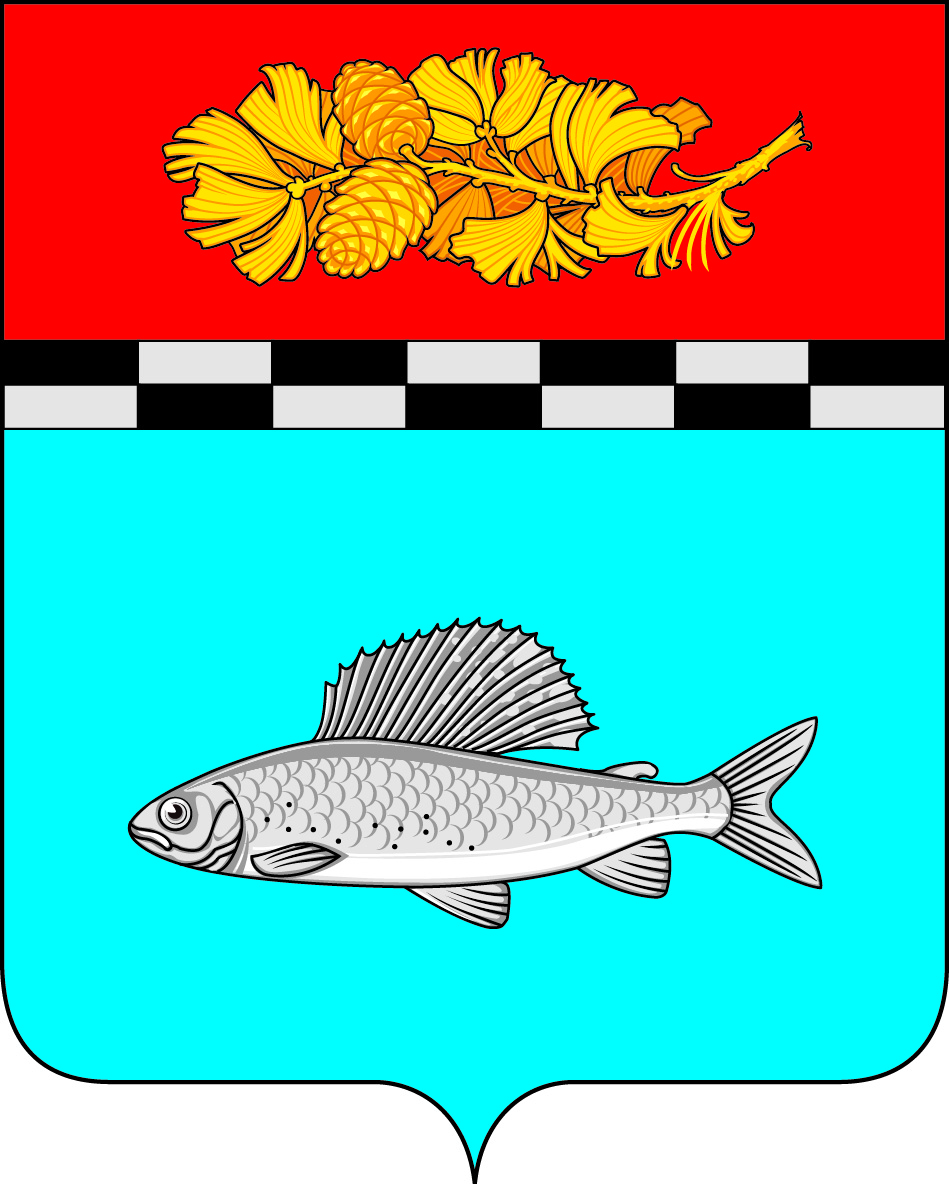 АДМИНИСТРАЦИЯ УЛЬКАНСКОГО ГОРОДСКОГО ПОСЕЛЕНИЯКАЗАЧИНСКО-ЛЕНСКОГО МУНИЦИПАЛЬНОГО РАЙОНАИРКУТСКОЙ ОБЛАСТИПОСТАНОВЛЕНИЕ25 марта  2020г.                                                                                                                      № 86п. УльканО признании утратившим  силу постановления администрации Ульканского городского поселенияРуководствуясь статьями 7,42,50 Устава Ульканского городского поселения Казачинско-Ленского муниципального района Иркутской области, администрация Ульканского городского поселенияп о с т а н о в л я е т:1. Постановление администрации Ульканского городского поселения от 25 февраля 2015 г. № 33 «О комиссиях по соблюдению требований к служебному поведению муниципальных служащихи урегулированию конфликта интересов» признать утратившим силу.2. Разместить настоящее постановление на  официальном сайте Ульканского городского поселения www.admulkan.ru.3. Настоящее постановление довести до сведения всех заинтересованных лиц.Глава Ульканского городского поселения                                                                                          А.Н.Никищенко Согласовано зав.юридическим отделом _______________________ Н.Н.СтарицынИсп.Горбунова О.И.тел. 8 (39562) 3-20-68Согласовано:заведующий юридическим отделом ___________________ Н.Н.Старицын 
                          